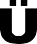 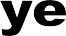 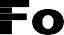 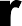 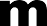 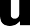 ........................................ Kulübü Başkanı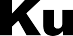 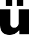 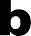 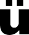 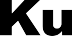 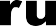 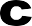 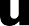 Adı – Soyadı : İmza	:........................................ Kulübü Danışman Öğr. Gör.Adı – Soyadı : İmza	:T.C. Kimlik No	: ………………………………………………………………Adı Soyadı	: ……………………………………………………….……Fak. / Y. Ok.	: ……………………………Bölüm: …………………..……..Öğrenci No	: ……………………………………………………….……Adres	: ………………………………………………………..………………………………………………………………………………………..Tel	(Ev)	: ..(0........)……………... (GSM)..(05…….)………………….…e - mail	:	@	İMZA:T.C. Kimlik No	: ……………………………………………………………Adı Soyadı	: ……………………………………………………….……Fak. / Y. Ok.	: ……………………………Bölüm: …………………….…..Öğrenci No	: ……………………………………………………….……Adres	: ………………………………………………………..………………………………………………………………………………………..Tel	(Ev)	: ..(0........)……………... (GSM)..(05…….)…	İMZA:e - mail	:	@T.C. Kimlik No	: …………………………………………………………..…..Adı Soyadı	: ……………………………………………………….……Fak. / Y. Ok.	: ……………………………Bölüm: ………………….……..Öğrenci No	: ……………………………………………………….……Adres	: ………………………………………………………..………………………………………………………………………………………..Tel	(Ev)	: ..(0........)……………... (GSM)..(05…….)…	İMZA:e - mail	:	@T.C. Kimlik No	:  ……………………………………………………..………..Adı Soyadı	: ……………………………………………………….……Fak. / Y. Ok.	: ……………………………Bölüm: ……………………..Öğrenci No	: ……………………………………………………….……Adres	: ………………………………………………………..………………………………………………………………………………………..Tel	(Ev)	: ..(0........)……………... (GSM)..(05…….)…	İMZA:e - mail	:	@T.C. Kimlik No	: ………………………………………………………………Adı Soyadı	: ……………………………………………………….……Fak. / Y. Ok.	: ……………………………Bölüm: ………………………....Öğrenci No	: ……………………………………………………….……Adres	: ………………………………………………………..………………………………………………………………………………………..Tel	(Ev)	: ..(0........)……………... (GSM)..(05…….)…	İMZA:e - mail	:	@